МУНИЦИПАЛЬНЫЙ СОВЕТ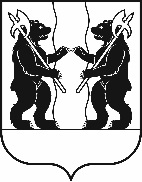 Ярославского муниципального районаР Е Ш Е Н И Е24.11.2022                                                                                                                                     № 86Об утверждении Дополнительного соглашения
к Соглашению о передаче осуществления полномочий
Заволжского сельского поселения Ярославского муниципального района
в сфере культуры Ярославскому муниципальному районуПринято на заседанииМуниципального СоветаЯрославского муниципального района24» ноября 2022 г. В соответствии с Федеральным законом от 6 октября 2003 года 
№ 131 – ФЗ «Об общих принципах организации местного самоуправления в Российской Федерации», Уставом Ярославского муниципального района МУНИЦИПАЛЬНЫЙ СОВЕТ ЯРОСЛАВСКОГО МУНИЦИПАЛЬНОГО РАЙОНА РЕШИЛ:1. Утвердить проект Дополнительного соглашения к Соглашению о передаче осуществления полномочий Заволжского сельского поселения Ярославского муниципального района в сфере культуры Ярославскому муниципальному району (прилагается).2. Контроль за исполнением настоящего Решения возложить на комитет Муниципального Совета Ярославского муниципального района по регламенту, этике, нормотворчеству, обеспечению депутатской деятельности и вопросам местного самоуправления (Фаламеева Е.В.).Глава Ярославского                                    Председатель Муниципального Советамуниципального района                             Ярославского муниципального района_________________Н.В. Золотников        ___________________ Е.В.Шибаев«___»_________________ 2022 года         «___»_________________ 2022 годаУТВЕРЖДЕНОрешением Муниципального Совета Ярославского муниципального района от 24.11.2022 № 86Утверждено решением                                                Утверждено решениемМуниципального Совета                                             Муниципального СоветаЗаволжского  сельского поселения                            Ярославского муниципального районаот ________________ № _________                           от _________________№ ____________Председатель Муниципального Совета                     Председатель Муниципального СоветаЗаволжского  сельского поселения                            Ярославского муниципального района_______________ (С.Н. Шепелева)                            ____________________(Е.В.Шибаев)ДОПОЛНИТЕЛЬНОЕ СОГЛАШЕНИЕк Соглашению о передаче осуществления полномочий Заволжского сельского поселения Ярославского муниципального района в сфере культуры Ярославскому муниципальному районуАдминистрация Ярославского муниципального района в лице Главы Ярославского муниципального района Золотникова Николая Владимировича, действующего на основании Устава Ярославского муниципального района, с одной стороны, и Администрация Заволжского сельского поселения Ярославского муниципального района в лице Главы Заволжского сельского поселения Ярославского муниципального района Ашастиной Наталии Ивановны, действующего на основании Устава Заволжского сельского поселения Ярославского муниципального района, с другой стороны, совместно именуемые «Стороны», заключили настоящее Дополнительное соглашение к Соглашению о передаче осуществления полномочий Заволжского сельского поселения Ярославского муниципального районав сфере культуры Ярославскому муниципальному районуо нижеследующем.1. Внести в Соглашение о передаче осуществления полномочий Заволжскогосельского поселения Ярославского муниципального района в сфере культуры Ярославскому муниципальному району, изложив пункт 3 статьи 3 в следующей редакции:«3. Размер межбюджетных трансфертов для осуществления полномочий устанавливается в сумме 4 321 581 (Четыре миллиона триста двадцать одна тысяча пятьсот восемьдесят один) рубль 60 копеек.».2. Настоящее Дополнительное соглашение заключено в двух экземплярах, имеющих равную юридическую силу, по одному для каждой из Сторон.3. Настоящее Дополнительное соглашение вступает в силу с момента его подписания Сторонами и действует по 31.12.2022.4. Настоящее Дополнительное соглашение является неотъемлемой частью Соглашения о передаче осуществления полномочий Заволжскогосельского поселения Ярославского муниципального районав сфере культурыЯрославскому муниципальному району, проект которого утвержден решением Муниципального Совета Ярославского муниципального района от 25.11.2021 № 111.5. Реквизиты сторон:Администрация районаАдрес:д. 10а, ул. Зои Космодемьянской, г. Ярославль, 150003Банковские реквизиты:УФК по Ярославской области (УФ и СЭР Администрации ЯМР)р/с 03100643000000017100 внаименование банка: ОТДЕЛЕНИЕ ЯРОСЛАВЛЬ БАНКА РОССИИ//УФК по Ярославской области г.ЯрославльБИК 017888102кор.счет: 40102810245370000065ИНН 7606009396КПП760601001ОКТМО 78650000Администрация Заволжского сельского поселенияАдрес:д. 8а, п. Заволжье, Ярославский район, Ярославская обл., 150027Банковские реквизиты: УФК по Ярославской области (УФ СЭР Администрации Заволжского сельского поселения л/с 844.01.001.0)р/с 03100643000000017100 внаименование банка: ОТДЕЛЕНИЕ ЯРОСЛАВЛЬ БАНКА РОССИИ//УФК по Ярославской области г.ЯрославльБИК 017888102кор.счет: 40102810245370000065ОКТМО78650410ИНН/КПП 7627029034/762701001Глава Ярославского муниципального района___________________Н.В. ЗолотниковМ.П.ГлаваЗаволжского сельского поселения_________________  Н.И. Ашастина М.П.